ANÁLISE DE CATEGORIAS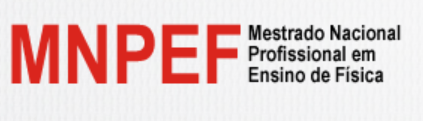 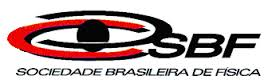 AVALIAÇÃO PRELIMINAR DOS POLOSAVALIAÇÃO PRELIMINAR DOS POLOSNúmero do PoloInstituiçãoAVALIADORESAVALIADORESPÁGINA NA WEBCORPO DOCENTE ATUALIZADO E RELAÇÃO ORIENTADOR/ALUNOGRADE CURRICULARPLANOS DE ENSINO PARA DISCIPLINAS DO PRIMEIRO PERÍODORECOMENDAÇÕES e SOLICITAÇÕES